24.01.2022r. PoniedziałekW KARNAWALE SAME BALEPosłuchaj opowiadania i odpowiedz na pytania.Od kilku dni Staś z utęsknieniem zaglądał do kalendarza. Na szczęście bal karnawałowy w przedszkolu zbliżał się wielkimi krokami. Chłopiec codziennie oglądał z zachwytem strój, w którymmiał wystąpić. Na pewno żaden kolega z grupy nie będzie miał czegoś takiego na sobie!– Mamo, ten strój jest ekstrasuperwystrzałowy! I wiesz, jak go nazwałem? Nie zgadniesz! Tojest gadżetosuperkosmo!– Jak go nazwałeś? Możesz powtórzyć? – dopytywała się mama.– Gadżetosuperkosmo! Ma pełno świecących gadżetów, jest superodlotowy i przypominastrój kosmonauty! Po prostu jest doskonały! – To ja może ten gadżetosuperkosmo upiorę? Tyle razy już go przymierzałeś, że ciut się przybrudził, a przecież musisz wyglądać wystrzałowo, prawda? – dodała mama, zabrała strój i poszła od razu do łazienki.Chłopiec kończył stawiać wieżę z klocków, gdy usłyszał przerażony głos mamy. – To niemożliwe! I co my teraz zrobimy?– Mamusiu, co się stało? – zapytał Staś, jak tylko przybiegł do łazienki.– Twój strój… znaczy… gadżetosuperkosmo skurczył się w praniu… raczej się w niego niezmieścisz…Szlochający Staś wybiegł z łazienki i rzucił się na swoje łóżko. Dlaczego pewien czwartek jest tłusty?– To koniec! Nie pójdę jutro na bal! Nie mam przebrania! A tak chciałem wygrać konkurs nanajfajniejszy kostium…Do pokoju wszedł dziadek, zaalarmowany płaczem chłopca, a tuż za nim – mama i siostra.Każde z nich zastanawiało się, jak pomóc Stasiowi.– Może zrobimy z kartonu czołg? – powiedział dziadek. – A ty zostaniesz czołgistą! Mamw swoim pokoju karton odpowiedniej wielkości. – A może zostaniesz bajkowym barankiem? Mam do tego odpowiedni sweter. Wygląda jakprawdziwe barankowe futerko – dodała mama.Wreszcie odezwała się Zosia. – Ja chyba mam lepszy pomysł. Stasiek, zostaniesz kowbojem!Konia zrobimy z miotły! Na głowę założymy ci kapelusz mamy – ten znad morza. Będziesz wyglądał super!– Chyba Stasiowi nie podobają się nasze pomysły – westchnął dziadek, patrząc na osowiałego wnuka.W tym czasie tata przeszukiwał kuchenne szafki i szuflady. Po chwili wpadł do pokoju, wymachując drewnianą łyżką. – Abrakadabra! Zamienimy cię w czarodzieja! Oto twoja magiczna różdżka! – To ja już nie wiem, kim mam zostać… – zastanawiał się załamany Staś.Nagle pojawiła się babcia, niosąc w ręce stare prześcieradło. – A może to się przyda? – zapytała wnuka i porozumiewawczo mrugnęła do niego. – Babciu, mam zostać duchem? – zapytał cichutko, ale widać było, że pomysł coraz bardziejmu się podoba. – Będę duchem! – zawołał radośnie. – Dzięki tobie już wiem, za kogo się przebiorę! – dodał i przytulił się do niej z całych sił. – Mamo, a może gażetosuperkosmo oddamycioci Ewie? Jeszcze wczoraj mówiła, że w dalszym ciągu nie ma pomysłu na strój dla Maksia. – Świetny pomysł, synku. Na niego strój na pewno będzie dobry! Od tej pory naszej rodzinybędą strzegli superduch i gażetosuperkosmo! Już nam nic nie zagraża!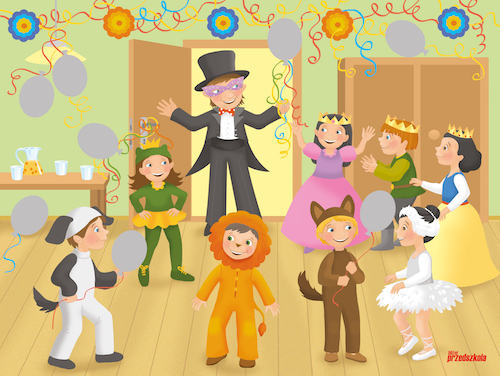 • Rozmowa na temat opowiadania.í Jaki był wymarzony strój Stasia?í Dlaczego Staś tak bardzo zmartwił się tym, że strój się skurczył?í Jakie pomysły na przebranie karnawałowe mieli bliscy Stasia?í Jakich przedmiotów chcieli użyć do zaprojektowania stroju?í Który z pomysłów spodobał się Stasiowi?í Jaki strój wy zrobilibyście ze starego prześcieradła?í Czy kiedykolwiek zaprojektowaliście i wykonaliście swój własny strój karnawałowy? Czy to łatwe zadanie?Zamaluj kratkę , w której ukryła się głoska B.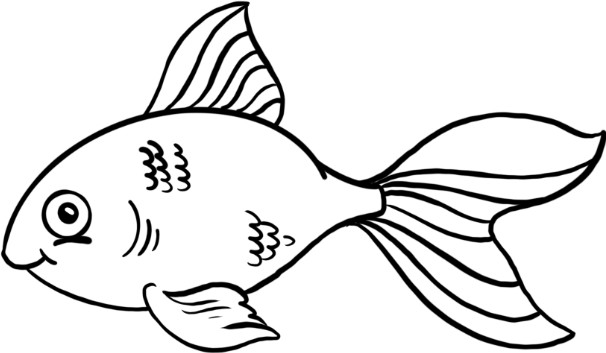 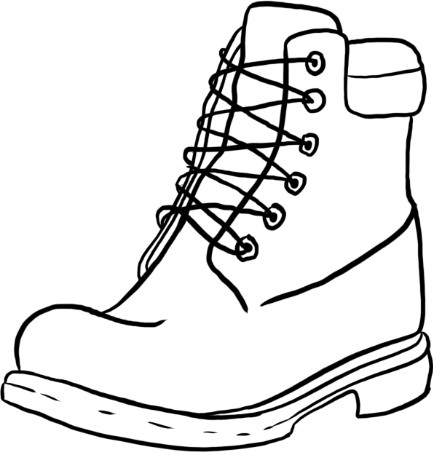 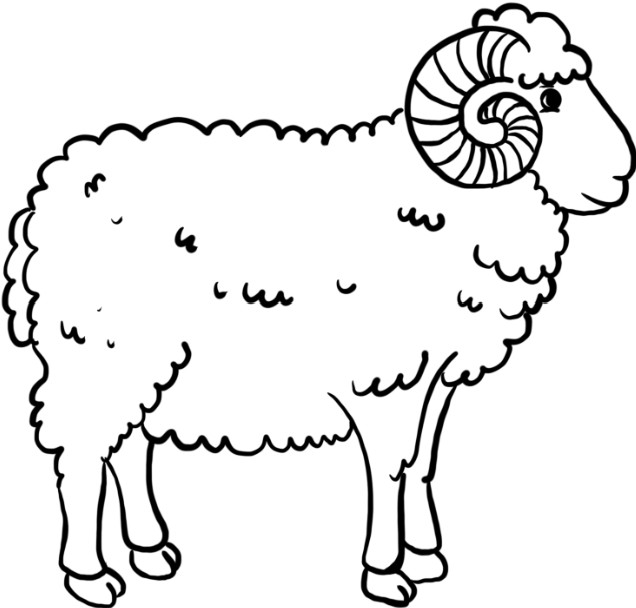 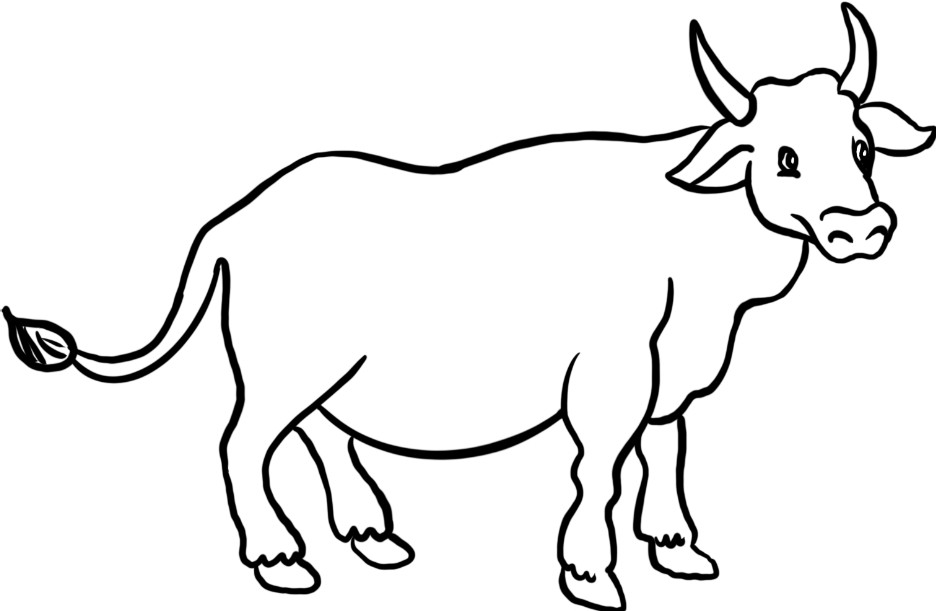 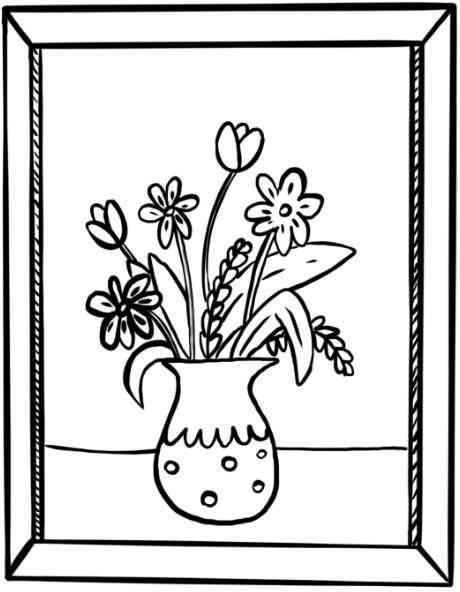 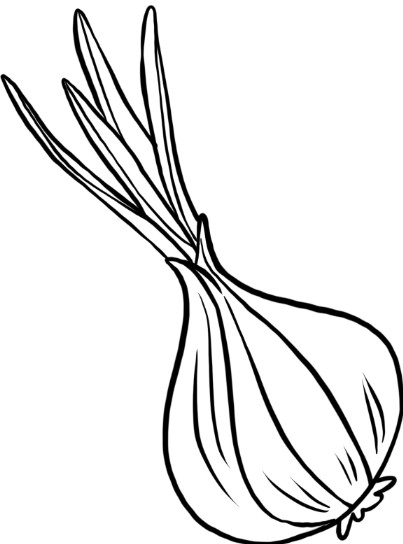 Wykonaj maskę na bal karnawałowy.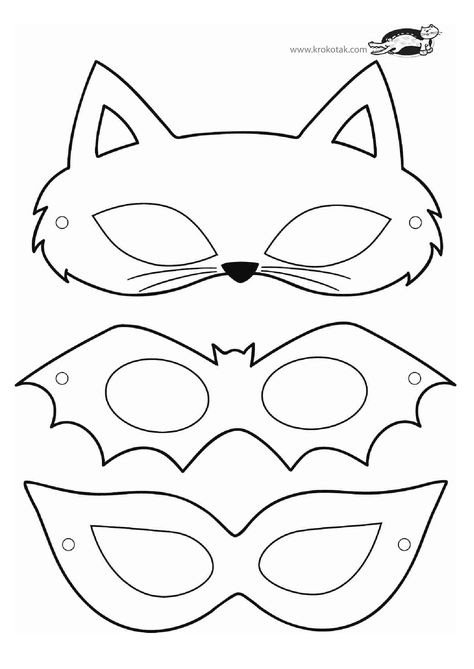 Balonowy zawrót głowy – zabawy ruchowe Balon w górze, każde dziecko dostaje balonik, którego musi odbijać w rytm muzyki, tak, aby cały czas był w górze. Animator mówi jakimi częściami ciała mamy odbijać balon.Kolorowe dobieranie, każde dziecko ma swojego balona, z którym tańczy, kiedy muzyka się zatrzyma, animator mówi w jakie kolorowe pary mają się dobrać dzieci, np. żółty z niebieskim, pomarańczowe z czerwonym i fioletowe z zielonym. Dzieci które trzymają baloniki w takich kolorach, muszą się odnaleźć i stanąć razem w parze.Balonowe wędrówki, wszyscy stoją w kole i poruszają się w rytm muzyki. Animator przynosi do koła kilka balonów, które dzieci będą musiały sobie podawać, tak żeby balon nie spadł na ziemię. Po każdym kółku, które balon pokona, animator mówi, w jaki sposób podajemy sobie balony, np. łokciami, kolanami, brodami.Łapanie balonów, w sali leżą balony w liczbie mniejszej niż jest dzieci. Wszyscy tańczą, a kiedy muzyka się zatrzyma, każdy musi podnieść jeden balonik. Kto nie zdążył, odchodzi na bok i kibicuje innym dzieciom. W każdej rundzie animator zabiera kilka balonów.Pękanie balonów (zabawa dla starszych dzieci; tutaj wyjątkowo przydadzą się balony gorszej jakości), dzieci dobierają się w pary. Do nogi jednej osoby z pary zostaje przywiązany balon. Zadaniem par jest zbijać balony innych, jednocześnie chroniąc przed zbijaniem swój własny. Wygrywa ta drużyna, której balon przetrwa do samego końca :)